			MINISTÉRIO DA EDUCAÇÃO - MEC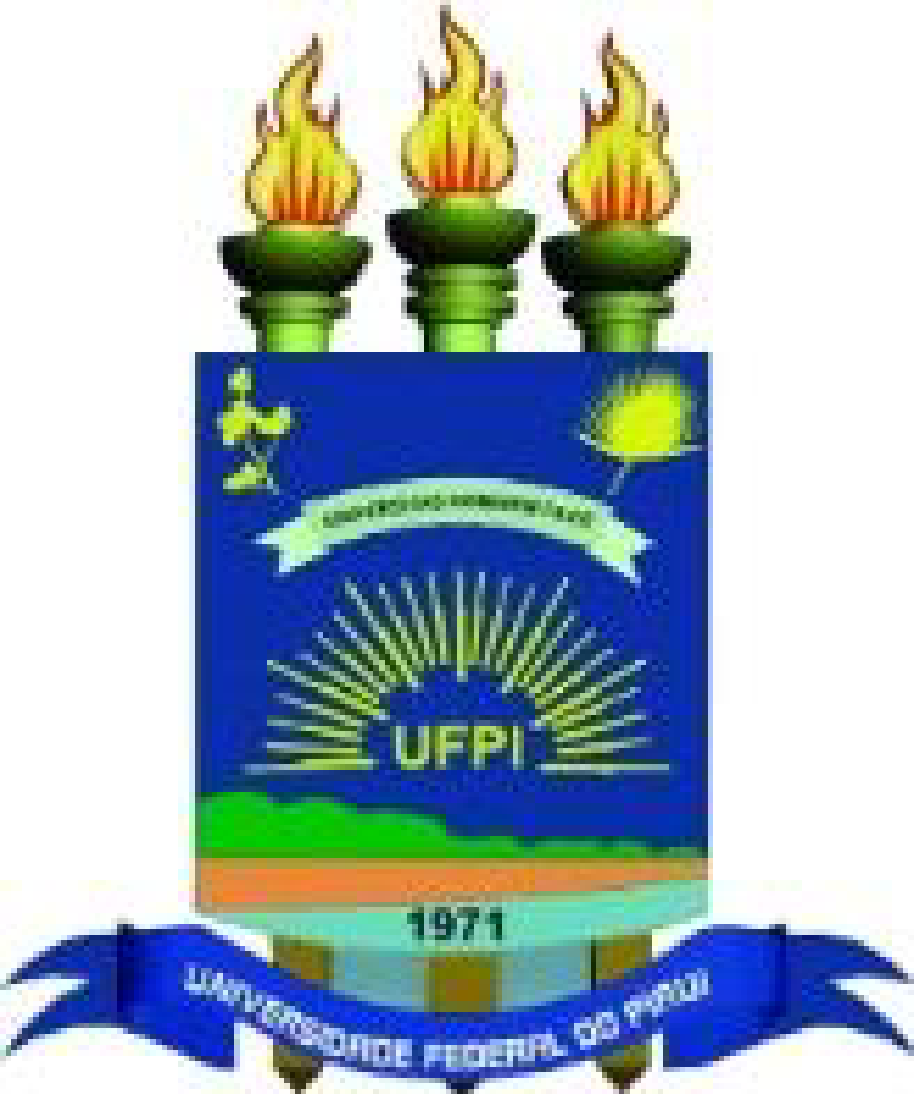 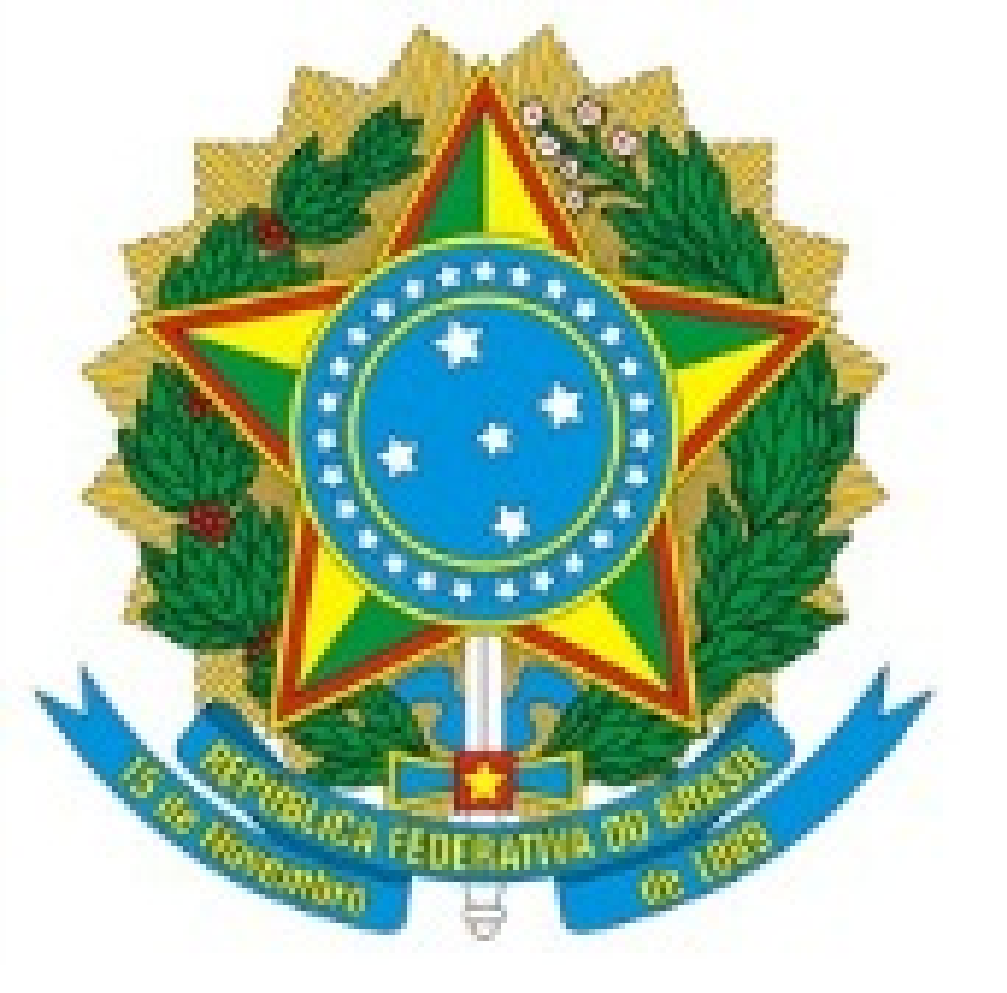 UNIVERSIDADE FEDERAL DO PIAUÍ - MECPRÓ-REITORIA DE ASSUNTOS ESTUDANTIS E COMUNITÁRIOS - PRAECNÚCLEO DE ACESSIBILIDADE DA UFPI - NAUCampus Universitário Ministro Petrônio Portela, Bairro Ininga, Teresina, Piauí, Brasil;CEP 64049-550, SG – 14; Telefones: (86) 3215 5642/3215 5645;ANEXO XIDECLARAÇÃO DE RECEBIMENTO DE PENSÃO ALIMENTÍCIA E/OU AJUDA FINANCEIRA DE TERCEIROSEu,______________________________________________________________________________ , nacionalidade __________________________ , inscrito/a no CPF sob o nº ____________________ , residente e domiciliado à Rua/ Av. _____________________________________________________ , nº _______ , Bairro _____________________________________ , CEP _____________________ , cidade _______________________________________ , estado _____________________________ , declaro, sob as penas da lei, junto à UNIVERSIDADE FEDERAL DO PIAUÍ, que recebo pensão alimentícia e/ou ajuda financeira de terceiros (informar o nome e o grau de parentesco) ____________ _______________________ , sendo o valor médio dos últimos três meses de R$ ________________ ._________________________ , ______ de __________ de ________ .                     	(Local e data)____________________________________________________________Assinatura do/a declarante(Uma Declaração para cada membro do núcleo familiar que atenda a essa condição)Confirmo serem verdadeiras as informações prestadas, estando ciente de que a informação falsa incorrerá nas penas do crime do Art. 299 do Código Penal (falsidade ideológica), além de, caso configurada a prestação de informação falsa, apurada posteriormente à matrícula institucional do candidato, em procedimento que assegure o contraditório e a ampla defesa, ensejar o cancelamento da matrícula na Universidade Federal do Piauí, sem prejuízo das sanções penais cabíveis (de acordo com a Lei no 12.711/2012, o Decreto nº 7.824/2012 e o Art. 9º da Portaria Normativa nº 18/2012-MEC